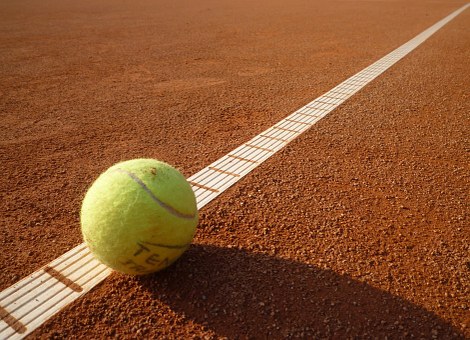                                                                                                                                    ΑΝΑΚΟΙΝΩΣΗ                                                             ΑΓΩΝΙΣΤΙΚΟ ΤΕΝΙΣ                                                                                  ΕΣΩΤΕΡΙΚΟ ΠΡΩΤΑΘΛΗΜΑ 2018-2019                   Όσοι φοιτητές-τριες επιθυμούν να συμμετάσχουν στο Εσωτερικό            Πρωτάθλημα Τένις για το ακαδημαϊκό έτος 2018-19, να        να προσέλθουν στο Αθλητικό Κέντρο Ε.Μ.Π., για να      δηλώσουν συμμετοχή.                                                                                                                    Απαιτείται κάρτα μέλους του Αθλητικού Κέντρου                                                                                                  Υπεύθυνη Καθ. Φυσικής Αγωγής: Αναστασία Τσουρουφλή                                                                                               Τηλ. Επικ.: 210 7722134, 6976 600804                                                                                             Εmail: anastas1967@yahoo.gr                                                                                                              Zωγράφου, 27 Σεπτεμβρίου 2018